2021年10月18日各　　　位福岡県バイオ産業拠点推進会議事務局　　　　　　　　　株式会社久留米リサーチ・パーク　バイオ事業部第110回バイオ研究・ビジネス最前線「動物実験実技講習会（中級）」のご案内拝啓　初秋の候、貴社益々ご清祥のこととお慶び申し上げます。平素は、当推進会議の事業運営に対し、ご理解とご協力を賜り、誠にありがとうございます。さて、今回のバイオ研究・ビジネス最前線では、「動物実験実技講習会（中級）」を開催いたします。実践的な技術や知識を習得していただくことを目的に、実習を中心とした内容になっております。是非、この機会に奮ってご参加いただきますようお願い申し上げます。	　　　　　　　　　　　　敬具記1．開講日時：2021年12月9日（木）　9：3０～１７：００※実習には各自白衣をご持参下さい。2．開催場所：久留米大学医学部 基礎3号館 動物実験センター　　　　　　　　〒830-0011　久留米市旭町67番地3．講師：　久留米大学医学部　動物実験センター　  准教授　 塩澤　誠司　氏久留米大学医学部　動物実験センター　　助教　 坂井　勇介　氏久留米大学医学部　動物実験センター　  主任技師　 大久保　一豊　氏久留米大学医学部　動物実験センター　  技師　 岡部　百合　氏、堀江　颯希　氏、井上　大樹　氏4．目的：マウスを対象とした動物実験技術（中級）の習得5．プログラム◆教育訓練（オンデマンド配信）動物実験に際しての教育訓練を事前に受講していただきます。※オンデマンドでの受講については、お申込みいただいた方にご案内いたします。 ◆動物実験実習下記のスケジュールで講義・実習を行います。6．定員：12名　7．受講料：7,000円（税込）８．募集締切：2021年11月17日（水）※申込多数の場合は定員になり次第締め切らせていただきます。９．お申込み方法　HP（https://www.fbv.fukuoka.jp） もしくはＦＡＸ（参加申込書）にてお申し込み下さい。（尚、受講票は発行いたしませんので、当日所属とお名前をお伝えください。）　※コロナ感染症の感染状況によっては、延期、中止となる場合がございます。受講の際は、マスクの着用、手指の消毒にご協力をお願いいたします。10．お問合せ先　㈱久留米リサーチ・パーク　バイオ事業部　担当:西原、本	TEL: 0942-37-6124	アクセスマップ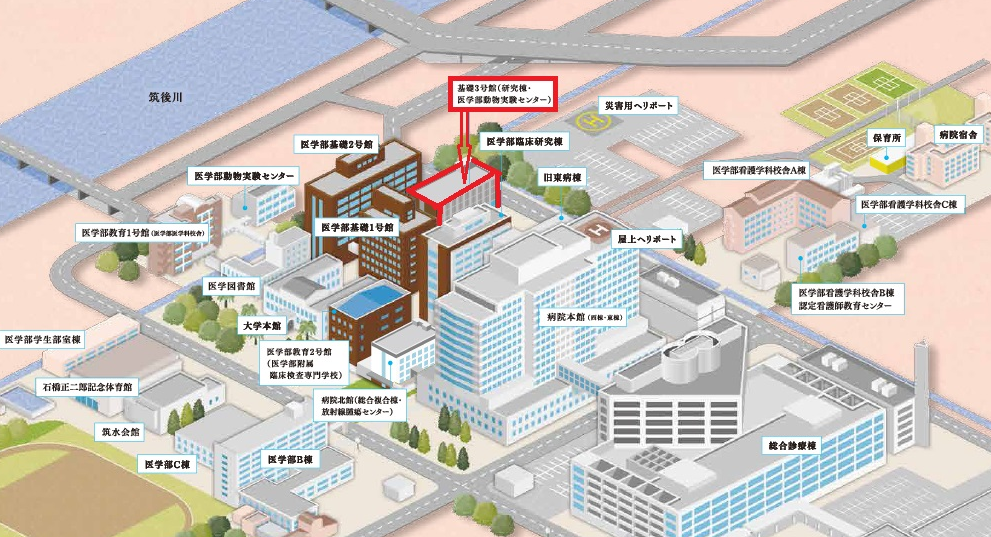 ●西鉄をご利用の場合西鉄久留米駅下車→西鉄バス系統番号8（大学病院、高専方面行にて大学病院または医学部前下車）
　　　　	＜所要時間＞西鉄久留米駅から約17分●ＪＲをご利用の場合ＪＲ久留米駅下車→西鉄バス系統番号18（大学病院、高専方面行にて大学病院または医学部前下車）
　　　　	＜所要時間＞ＪＲ久留米駅から約7分ＦＡＸ　０９４２－３７－６３６７（株）久留米リサーチ・パーク　バイオ事業部　西原宛て第110回バイオ研究・ビジネス最前線「動物実験実技講習会（中級）」参加申込書 本研修会申し込みに際しご提供頂いた個人情報は、申し込みの確認および（株）久留米リサーチ・パーク主催の各種講演・研修会等のご案内以外には使用いたしません。※大変申し訳ございませんが、駐車場の数が限られておりますので、車で来られるかどうかご回答をお願いいたします。時間実習内容詳細9 : 30～開会・準備開会・準備10 : 00～薬剤投与法経口、腹腔、尾静脈等からの薬剤投与法12 : 00～昼休み昼休み13 : 00～麻酔法3種混合注射麻酔13 : 00～外科手術法精管結紮（剃毛、切皮、焼灼、縫合）、術後管理15 : 30～採血・安楽死心臓からの全採血、安楽死（頸椎脱臼）16 : 30～後片付け・閉会後片付け・閉会会　　社　　名所　　在　　地電　話  番 号メールアドレス所　属 ・ 役　職所　属 ・ 役　職氏　　　名車で来る車で来ない